ПОЛОЖЕНИЕоб отделе экономического анализа и финансового контроляI. Общие положения1.1. Отдел экономического анализа и финансового контроля (далее – отдел) создан в целях обобщения информации, осуществления анализа финансово-хозяйственной деятельности подведомственных министерству учреждений, предприятий и хозяйствующих обществ, проведения финансового контроля.1.2. Отдел руководствуется в своей деятельности Конституцией Российской Федерации, Конституцией Чувашской Республики, федеральными законами и законами Чувашской Республики, указами и распоряжениями Президента Российской Федерации и Главы Чувашской Республики, постановлениями и распоряжениями Правительства Российской Федерации и Кабинета Министров Чувашской Республики, иными нормативными правовыми актами Российской Федерации и Чувашской Республики, а также настоящим Положением.1.3. Отдел осуществляет свои полномочия во взаимодействии со структурными подразделениями Минстроя Чувашии, органами исполнительной власти Чувашской Республики, территориальными органами федеральных органов исполнительной власти, органами местного самоуправления, общественными и иными организациями.II. Структура2.1. Отдел организуется в виде структурного подразделения министерства и возглавляется начальником, назначаемым на должность и освобождаемым от должности в установленном порядке.2.2. Структура отдела и штатная численность работников определяются министром строительства, архитектуры и жилищно-коммунального хозяйства Чувашской Республики по предложениям начальника отдела.III. Основные задачи3.1. Основными задачами отдела являются:3.1.1. Формирование (с учетом предложений отраслевых отделов) основных показателей прогноза социально-экономического развития, проектов стратегических планов и планов действий, концепций, прогнозов к проекту Закона о республиканском бюджете Чувашской Республики на очередной год и плановый период.3.1.2. Осуществление анализа финансово-хозяйственной деятельности подведомственных министерству учреждений, предприятий и хозяйствующих обществ.3.1.3. Анализ эффективности бюджетных расходов.3.1.4. Организация финансового контроля.3.1.5. Осуществление контроля и надзора в области долевого строительства многоквартирных домов и иных объектов недвижимости.IV. Функции4.1. Отдел в соответствии с возложенными на него задачами выполняет следующие основные функции:4.1.1. Обеспечивает формирование (с учетом предложений отраслевых отделов) основных показателей прогноза социально-экономического развития, проектов стратегических планов и планов действий, концепций, документов (прогнозов), необходимых для составления и рассмотрения проекта республиканского бюджета Чувашской Республики на очередной финансовый год и плановый период. Анализ исполнения;4.1.2. Принимает участие в составлении документов, необходимых для составления и ведения кассового плана по расходам республиканского бюджета Чувашской Республики по отношению к подведомственным получателям средств республиканского бюджета Чувашской Республики.4.1.3. Осуществляет анализ финансово-хозяйственной деятельности подведомственных министерству учреждений, предприятий и хозяйствующих обществ.4.1.4. Осуществляет контроль и проверки за целевым использованием застройщиком денежных средств, уплачиваемых участниками долевого строительства по договору, для строительства (создания) многоквартирных домов и (или) иных объектов недвижимости в соответствии с Федеральным законом от 30 декабря 2004г. №214-ФЗ «Об участии в долевом строительстве многоквартирных домов и иных объектов недвижимости и о внесении изменений в некоторые законодательные акты Российской Федерации» на основании приказов и распоряжений министра;4.1.5. Обобщает материалы ревизий и проверок, аналитических данных, подготавливает соответствующие материалы для руководства Министерства о состоянии и результатах контрольно-ревизионной работы;4.1.6. Обследует ход строительства объектов, финансируемых за счет денежных средств участников долевого строительства;4.1.7. Направляет застройщикам предписания об устранении нарушений законодательства, нормативных правовых актов Правительства Российской Федерации, Кабинета Министров Чувашской Республики в области долевого строительства многоквартирных домов;4.1.8. Формирует и ведет сводный перечень проблемных объектов на территории Чувашской Республики в соответствии с Законом Чувашской Республики «О защите прав граждан - участников долевого строительства многоквартирных домов, пострадавших от действий (бездействия) застройщиков на территории Чувашской Республики»;4.1.9. Формирует и ведет сводный реестр граждан - участников долевого строительства многоквартирных домов, пострадавших от действий (бездействия) застройщиков на территории Чувашской Республики;4.1.10. Принимает участие в разработке для Кабинета Министров Чувашской Республики предложений по направлениям деятельности отдела;4.1.11. Принимает участие в разработке проектов законов Чувашской Республики, указов и распоряжений Главы Чувашской Республики, постановлений и распоряжений Кабинета Министров Чувашской Республики и иных правовых актов, касающихся деятельности подведомственных организаций и учреждений;4.1.12. Принимает участие в подготовке (обобщении) информации о ходе выполнения стратегий и планов действий Кабинета Министров Чувашской Республики, программ комплексного экономического и социального развития Чувашской Республики, постановлений Кабинета Министров Чувашской Республики об итогах экономического и социального развития Чувашской Республики, государственных программ Чувашской Республики, курируемым Министерством.4.1.13. Принимает участие в реализации установленного бюджетным законодательством Российской Федерации права главного распорядителя средств республиканского бюджета Чувашской Республики по отношению к подведомственным получателям средств республиканского бюджета Чувашской Республики;4.1.14. Осуществляет исполнение бюджетной сметы по направлениям расходов, курируемым отделом;4.1.15. Осуществляет принятие и исполнение бюджетных обязательств по направлениям расходов, курируемым отделом; 4.1.16. Принимает участие в подготовке для средств массовой информации и размещения в информационно-телекоммуникационной сети Интернет информации, относящейся к компетенции отдела;4.1.17. Принимает участие в комиссиях и рабочих группах (наблюдательных советах), созданных распоряжениями и постановлениями Кабинета Министров Чувашской Республики и приказами Министерства;4.1.18. Разрабатывает предложения к представляемым проектам федеральных законов и иных правовых актов Российской Федерации, проектам законов Чувашской Республики и иных правовых актов Чувашской Республики;4.1.19. Разрабатывает предложения по вопросам осуществления Чувашской Республикой прав акционера (участника) хозяйственных обществ, осуществляющих виды экономической деятельности, координация и регулирование которых осуществляется Министерством; 4.1.20. Разрабатывает предложения при реализации полномочий учредителя по подготовке в Кабинет Министров Чувашской Республики предложений по разграничению собственности, созданию, реорганизации и ликвидации организаций, находящихся в ведении Министерства (далее – подведомственные организации), а также в части утверждения их уставов, программ деятельности, годовой бухгалтерской отчетности, заключения трудовых договоров с руководителями подведомственных организаций.4.1.21. Осуществляет обобщение предложений по сводному объему закупок товаров, выполнения работ и оказания услуг для государственных нужд Чувашской Республики в сфере деятельности Министерства.4.1.22. Принимает решение о возбуждении дел об административных правонарушениях и другие меры в области защиты законных интересов участников долевого строительства многоквартирных домов и (или) иных объектов недвижимости в соответствии с законодательством Российской Федерации и законодательством Чувашской Республики и рассматривает данные дела; 4.1.23. Организует проведение заседаний отраслевой балансовой комиссии по подведомственным государственным унитарным предприятиям и хозяйственным обществам с долей государства в уставном капитале более 50 процентов;4.1.24. Осуществляет мониторинг погашения задолженности по выплате заработной плате предприятиями банкротами строительного комплекса;4.1.25. Осуществляет мониторинг заработной платы работников и руководителей государственных унитарных предприятий.4.1.26. Анализирует финансово-хозяйственную деятельность, договорные отношения подведомственных министерству организаций, совместно с курирующими отделами Министерства;4.1.27. Анализирует прогнозные показатели, представляемые крупными, экономически и социально значимыми организациями Чувашской Республики в систему объединенных государственных информационных ресурсов «Мониторинг – Аналитика – Прогноз», и готовит для органов исполнительной власти Чувашской Республики предложения о перспективах развития указанных организаций в курируемых видах деятельности;4.1.28. Ежеквартально получает от застройщика отчетность об осуществлении деятельности, связанной с привлечением денежных средств участников долевого строительства многоквартирных домов и (или) иных объектов недвижимости, в том числе об исполнении своих обязательств по договорам и в порядке, которые установлены Правительством Российской Федерации;4.1.29. Готовит отчеты, ответы на поступившие в Министерство обращения (письма) граждан и юридических лиц по вопросам, относящимся к компетенции отдела.4.1.30. Осуществляет внутренний финансовый контроль в отношении внутренних бюджетных процедур.4.1.31. Организует выполнение и осуществление мер пожарной безопасности в отделе.V. Права5.1. Отдел в пределах своей компетенции вправе:5.1.1. Запрашивать и получать в порядке, установленном законодательством, у министерств и иных органов исполнительной власти Чувашской Республики, территориальных органов федеральных органов исполнительной власти, органов местного самоуправления, других организаций и должностных лиц необходимые документы, информацию и материалы;5.1.2. Привлекать по согласованию с руководством Министерства для осуществления консультаций, нормотворческих и экспертных работ, научные организации, специалистов и экспертов для разработки и осуществления мероприятий, проводимых отделом в соответствии с возложенными на него функциями;5.1.3. Вносить предложения о создании, реорганизации и ликвидации в установленном порядке подведомственных Министерству организаций;5.1.4. Подготавливать материалы для обращения в арбитражный суд с заявлением о ликвидации застройщика, в случае неоднократного или грубого нарушения застройщиком положений законодательства или принятых в соответствии с ним иных нормативных правовых актов, а также в иных предусмотренных федеральными законами случаях;5.1.5. Назначать и участвовать на комиссионной основе в проведении в установленном порядке документальных и иных проверок подведомственных Министерству государственных унитарных предприятий и государственных учреждений по вопросам, отнесенным к его компетенции;5.1.6. Проводить совещания, семинары и другие мероприятия по вопросам, отнесенным к  компетенции отдела;5.1.7. Вносить предложения по улучшению условий труда, материальном и моральном поощрении, социально-бытовом обеспечении работников отдела;5.1.8. Вносить в установленном порядке предложения по устранению выявленных нарушений по вопросам, относящихся к компетенции отдела.VI. Организация деятельности6.1. Отдел возглавляет начальник, назначаемый на должность и освобождаемый от должности приказом министра.6.2. Начальник осуществляет руководство деятельностью отдела и несет персональную ответственность за выполнение возложенных на отдел задач.6.2. В период временного отсутствия начальника отдела его обязанности распределяются между работниками отдела.6.3. Отдел подчиняется непосредственно курирующему заместителю министра.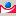 УТВЕРЖДАЮМинистр строительства, архитектуры и жилищно-коммунального хозяйства Чувашской Республики ___________________  ________________ ______________ 20___ г.